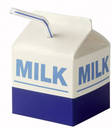 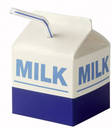 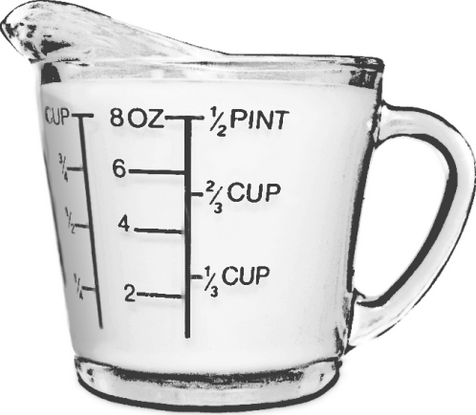 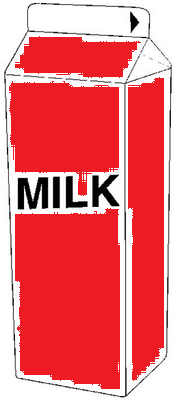 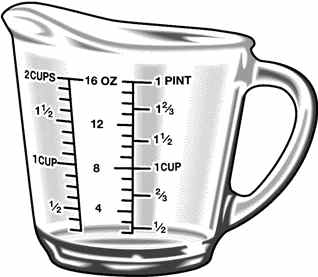 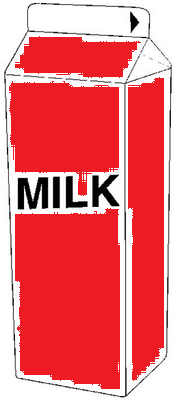 1 cup8 oz.1 pint16 oz1 quart32 oz.1/2 gallon64 oz1 gallon128 oz